«Утверждаю» инж.УП «РЖУ Ташкент» кисто темир йуллари»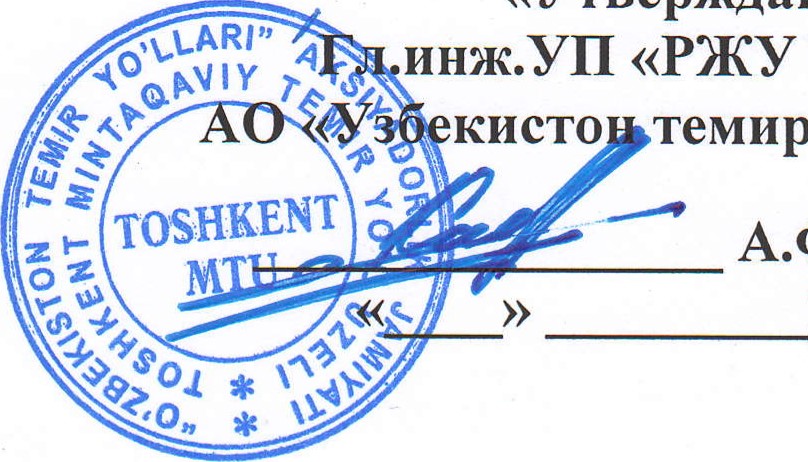 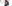 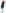 А.Ф.Бахадиров 2022г.КОНКУРСНАЯ ДОКУМЕНТАЦИЯНа Рабочая документация (РД) по объекту:«Строительство ограждения и устройство видеонаблюдения для усиления пограничного контроля на участке Бекобод - Нов КМЗ8 ПК4»Заказчик:УП «РЖУ Ташкент» АО «Узбекистон темир йуллари»СОДЕРЖАНИЕ1. Инструкция для участника конкурса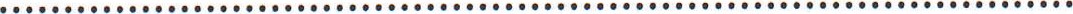 П. Техническая часть конкурса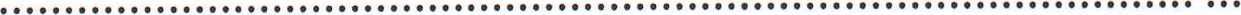 ш. Ценовая часть конкурса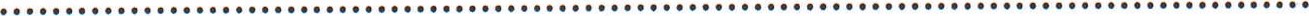 IV. Проект договора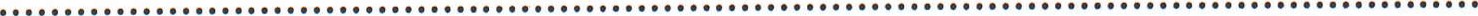 РАЗДЕЛ 1. ИНСТРУКЦИЯ ДЛЯ УЧАСТНИКА КОНКУРСНОГО ОТБОРАРАЗДЕЛ 1. ИНСТРУКЦИЯ ДЛЯ УЧАСТНИКА КОНКУРСНОГО ОТБОРАПриложенйе №1ПЕРЕЧЕНЬКвалификационных документовЗаявку на фирменном бланке участника;Документ, подтверждающий государственную регистрацию;З. Идентификационный номер налогоплательщика;Копию лицензии (при лицензировании деятельности), в случае отсутствия необходимости  лицензирования деятельности в стране участника, последний предоставляет соответствующее письмо конкурсной комиссии;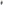 Общая информация об участнике конкурсаОпыт поставки или оказание услуг соответствующего товара, работ, услуг.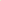 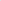 Информацию об учредителях (акционерах, участниках) юридического лица;Информацию об органах управления юридического лица;Информацию о долевых участиях учредителей (акционерах, участниках) в уставном фонде (капитале) юридического лица; Сведения о налоговой задолженности.10.Информацию о размере уставного фонда (капитала) и его формировании;Информацию о бенефициаром собственнике поставщика товаров по договору;Письмо на фирменном бланке участника о том, что он не находится в стадии реорганизации, ликвидации или банкротства и не находится в состоянии судебного или арбитражного разбирательства с АО «Узбекистон темир йуллари»;Финансовую отчетность за последний З года;Справку банка или налогового органа о наличии кредиторской и дебиторской задолженности;Сведения о наличие необходимой техникиСведения о наличие квалифицированных специалистов№1НА ФИРМЕННОМ БЛАНКЕ УЧАСТНИКА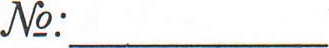 Дата: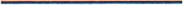 Закупочная конкурсная комиссияЗАЯВКАИзучив конкурсную документацию по лоту № на поставку (указать наименование предлагаемого товара, работ, услуг), ответы на запросы N2N2 (указать номера запросов в случае наличия  письменных обращений и ответов к ним), получение которых настоящим удостоверяем, мы, нижеподписавшиеся (наименование Участника конкурса), намерены участвовать в конкурсе на поставку товаров, работ, услуг в соответствии с конкурсной документацией. Все документы будут направлены в электронном виде: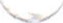 Ф.И.О. ответственного лица за подготовку конкурсного предложения:Контактный телефон/факс:Адрес электронной почты:Ф.И.О. и подпись руководителя или уполномоченного лицаМесто печати43№2НА ФИРМЕННОМ БЛАНКЕ УЧАСТНИКА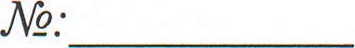 Дата: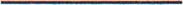 Закупочная конкурсная комиссияГАРАНТИЙНОЕ ПИСЬМОНастоящим письмом подтверждаем, что компания(наименование компании)не находится в стадии реорганизации, ликвидации или банкротства.не находится в состоянии судебного или арбитражного разбирательства с (наименование КОЧИКа) - отсутствуют ненадлежащим образом исполненные обязательства по ранее заключенным договорам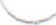 Подписи:Ф.И.О. руководителя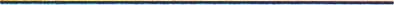 Ф.И.О. главного бухгалтера (начальника финансового отдела)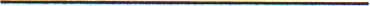 Ф ИО. юриста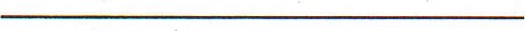 Место печатиЛГ2З Общая информация об участнике конкурсаИнформация об опыте поставки требуемого или аналогичного товара, работ, услуг.(поДпись уполномоченного лица)(Ф.И.О. и Должность уполномоченного лица)мл.Дата: «	2022г.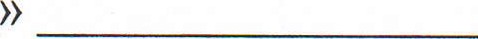 лг24ФИНАНСОВОЕ ПОЛОЖЕНИЕ УЧАСТНИКА КОНКУРСА(Наименование участника конкурса)ФИНАНСОВЫЕ ДАННЫЕ	Долл. СШАБалансовая прибыльРуководитель	Гл. бухгалтер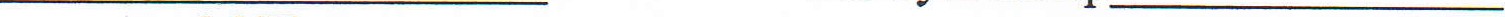 м.п.К вложению участник обязан приложить копии отчетов о финансовых результатах (Форма-1 и Форма-2), с подтверждением ГНИ (другие уполномоченные органы для иностранных юридических лиц) о приеме отчетности в электронном виде. Если иное не оговорено в ИТТ, то данные в форме №4 приводятся в узбекских сумах;ФИНАНСОВЫЕ ВОЗМОЖНОСТИУказать оборотные средства в размере не менее 20 % от предельной стоимости объекта, установленной заказчиком.Уз. сум/Долл. СШАПримечание: в данной таблице приводятся сведения о доступе к ликвидным активам, неизрасходованных реальных активов, кредитные линии и другие финансовые средства (за ы—ключением авансовых платежей по другим договорам участника) с подтверждением наличия оборотных средств в размере 20 % от предельной стоимости объекта с обслуживающего банка в виде справки;При отсутствии у участника оборотных средств в размере 20 % от стартовой стоимости предмета конкурсных торгов, выдается поручительство банка о предоставлении необхоџимых оборотных средств (согласно образца).В случае отсутствии справки конкурсное предложение далее не рассматривается.З. СРЕДНИЙ годовой ОБОРОТ* Среднегодовой оборот в размере тыс.долл.США рассчитанный как сумма подтвержденных платежей, полученных по текущим и/или завершенным контрактам, в течение последних лет. Подпись руководителя участника конкурса: м.п.Дата составления: «Форма N25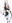 СВЕДЕНИЯ О НАЛИЧИЕ КВАЛИФИЦИРОВАННЫХ СПЕЦИАЛИСТОВДата: «2022г.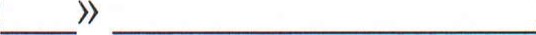 Форма МбСВЕДЕНИЯ О НАЛИЧИЕ НЕОБХОДИМОЙ ТЕХНИКИта: «2022г.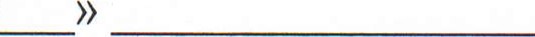 Приложение №2Порядок и критерии квалификационной оценки участников и конкурсных предложений.Квалификационная оценка осуществляется при рассмотрение представленных предложений. Если требуемая информация не представлена участником, Закупочная конкурсная комиссия вправе дисквалифицировать участника при оценке.Критерии квалификационной оценки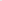 1Общие положения.1.1Предмет конкурса на разработка Рабочая документация (РД) по объекту: «Строительство ограждения и устройство видеонаблюдения для усиления пограничного контроля на частке Бекобод — Нов КМЗ8 ПК4»1Общие положения.1.2Предельная стоимость услуги указана в разделе «Ценовая часть конкурса».Цены, указанные в конкурсном предложении, не должны п евышать п едельн ю стоимость.1Общие положения.13Техническое	задание	на	закупаемую услугу представлено	в технической части конкурсной док ментации.1Общие положения.Форма заседания конкурсной комиссии — очная.2Организаторы конкурсного отбора21Отдел по подготовки тендерных документов и ведение продаж УП «РЖУ Ташкент» АО «Узбекистон темир лла и». 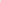 2Организаторы конкурсного отбора2.2Конкурс проводится Закупочной конкурсной комиссией УП «РЖУ Ташкент» АО «Узбекистон темир йуллари» (далее по тексту— Закупочная конкурсная комиссия), созданной Приказ уп ржу Ташкент АО «УТЙ» $4 от 06.04.2022г.3Участники конкурсного отбора3.1В конкурсе могут принимать участие, как отечественные, так и иностранные юридические лица, выполнившие предъявляемые условия для участия в конкурсе за исключением юридических лиц, приведенных в ИУК 5.3.4Порядок участия в конкурсном отборе4.1Для участия в конкурсе, участник должен:а) получить электронную версию конкурсной документации, размещенной на специальном информационном портале www.etender.uzex.uz для ознакомления с условиями конкурса;б) подать квалификационные и технические документы а так же ценовое предложение в соответствии с требованиями настоящей ИУК;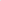 в) представить гарантию обеспечения своего конкурсного предложения в период его действия в виде залоговой суммы от 3 0/0 от общего бюджета конкурса и перечислить РКП. Конкурсные предложения без залоговой суммы обеспечения своего конкурсного предложения не ассма иваются.1Общие положения.1.1Предмет конкурса на разработка Рабочая документация (РД) по объекту: «Строительство ограждения и устройство видеонаблюдения для усиления пограничного контроля на частке Бекобод — Нов КМЗ8 ПК4»1Общие положения.1.2Предельная стоимость услуги указана в разделе «Ценовая часть конкурса».Цены, указанные в конкурсном предложении, не должны п евышать п едельн ю стоимость.1Общие положения.Техническое задание на закупаемую услугу представлено в технической части конкурсной док ментации.1Общие положения.Форма заседания конкурсной комиссии — очная.2Организаторы конкурсного отбораОтдел по подготовки тендерных документов и ведение продаж УП «РЖУ Ташкент» АО «Узбекистон темир й лла и».2Организаторы конкурсного отбора2.2Конкурс проводится Закупочной конкурсной комиссией УП «РЖУ Ташкент» АО «Узбекистон темир йуллари» (далее по тексту— Закупочная конкурсная комиссия), созданной Приказ уп РЖУ Ташкент АО «УТЙ» $4 от 06.04.2022г.ЗУчастники конкурсного отбора3.1В конкурсе могут принимать участие, как отечественные, так и иностранные юридические лица, выполнившие предъявляемые условия для участия в конкурсе за исключением юридических лиц, приведенных в ИУК 5.3.4Порядок участия в конкурсном отборе4.1Для участия в конкурсе, участник должен:а) получить электронную версию конкурсной документации, размещенной на специальном информационном портале www.etender.uzex.uz , для ознакомления с условиями конкурса;б) подать квалификационные и технические документы а так же ценовое предложение в соответствии с требованиями настоящей ИУК;в) представить гарантию обеспечения своего конкурсного предложения в период его действия в виде залоговой суммы от 394 от общего бюджета конкурса и перечислить РКП. Конкурсные предложения без залоговой суммы обеспечения своего конкурсного предложения не ассма иваются.5Квалификационный отбор участников для участия в конкурсных торгах5.1Перед началом конкурса, СИП и конкурсной комиссией производится квалификационный отбор участников. К дальнейшему участию в конкурсе допускаются только те участники, которые прошли квалификационный отбор.5.2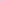 Перечень документов, необходимых для проведения квалификационного отбора представлен в приложении №1 и №2  к настоящей инструкции.5.2Перечень документов, необходимых для проведения квалификационного отбора представлен в приложении №1 и №2  к настоящей инструкции.5.3при квалификационном отборе участников, к участию в конкурсе не допускаются организации:не предоставившие в установленный срок пакет необходимых документов для квалификационного отбора;находящиеся на стадии реорганизации, ликвидации или банкротства;находящиеся в состоянии судебного или арбитражного разбирательства с «Заказчиком»;находящиеся в Едином реестре недобросовестных исполнителей;имеющиеся задолженности по уплате налогов и других обязательных платежей;зарегистрированные и имеющие банковские счета в государствах или на территориях, предоставляющих льготный налоговый режим и/или не предусматривающих раскрытие и предоставление информации при проведении финансовых операций (оффшорные зоны).5.4Критерии квалификационной оценки представлены в Приложении №1 и №25.5Заказчик отстраняет участника от участия в конкурсных процедурах, если:участник прямо или косвенно предлагает, дает или соглашается дать любому нынешнему либо бывшему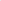 должностному лицу или работнику заказчика, илидругого государственного органа вознаграждение в любой форме, предложение о найме на работу, либо любую другую ценную вещь •или услугу с целью повлиять на совершение какого-либо действия, принятие решения или применение какой-либо конкурсной процедуры заказчика в процессе государственных закупок;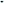 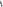 у участника имеется несправедливое конкурентное преимущество или конфликт интересов в нарушение законодательства; если не соответствует техническому заданию.6Язык конкурса, единица измерений.6.1Конкурсное предложение и вся связанная с ним корреспонденция, и документация, которые осуществляются участником и заказчиком, должны быть на узбекском или на русском языке.Конкурсное предложение, может быть на другом языке при условии, что к нему будет приложен точный перевод на узбекский или на русский язык. В случае наличия разночтений в тексте конкурсного предложения, когда используется более чем один язык, узбекский или русский языки будут превалирующими.В конкурсном предложении должна быть использована метрическая система измерений.7Конкурсное предложение и порядок его оформления7.1Документы для участия в конкурсе принимаются только в электронной форме путем заполнения необходимых документов в СИП.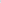 7.2Конкурсное предложение участника передается через электронную систему www.etender.uzex.uz Дата и время предоставления конкурсного предложения фиксируется в сип.7.3Участник конкурса:несет ответственность за подлинность и достоверность предоставляемых информации и документов;вправе подать только одно предложение;вправе отозвать или внести изменения в поданное предложение до срока окончания подачи таких предложений.7.4Конкурсное предложение состоит из двух частей:техническая часть должна соответствовать техническйм требованиям Заказчика и содержать в себе подробное описание предлагаемого товара;ценовая часть должна соответствовать условиям конкурса и содержать следующую информацию: наименование товара (работ, услуг), цена товара (работ, услуг), итоговая сумма, условия поставки товара(работ, услуг), условия платежа, срок действия предложения.7.5Конкурсное предложение оформляется нижеследующим образом.содержится конкурсное (квалификационное техническое и ценовое предложение) предложение.7.6Требования к наличию обязательных документов с техническим предложением:7.7Конкурсные предложения принимаются в электронной форме www.etender.uzex.uz. Контактные данные: УП «РЖУ Ташкент» : тел. +99871-299-93-847.8Срок действия конкурсного предложения участников должен составлять не менее 90 дней со дня окончания представления конкурсных предложений.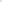 8Продление срока п едоставления8.1Закупочная конкурсная комиссия может принять решение о переносе даты закрытия кон рса (п одлении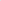 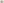 11Прочие условия11.1Закупочная конкурсная комиссия имеет право запросить от участника конкурса представить отзыв на данный товар, работу, услугу от третьих лиц.11.2Участники, изъявившие желание участвовать в конкурсе, имеют право обратиться для получения разъяснений относительно проводимого конкурса.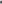 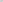 11.3Заказчик вправе принять решение о внесении изменений в конкурсную документацию не позднее чем за три дня до даты окончания срока подачи предложений на участие в конкурсе.11.4Изменение товаров (работ, услуг) не допускается. При этом срок окончания подачи предложений в этом конкурсе должен быть продлен не менее чем на десять дней с даты внесения изменений в конкурсную документацию. Одновременно с этим вносятся изменения в объявление о проведении конкурса, если была изменена информация, указанная в объявлении.11.5Участник конкурса вправе направить заказчику запрос о даче разъяснений положений конкурсной документации в форме, определенной в объявлении на проведение конкурса. В течение двух рабочих дней с даты поступления указанного запроса заказчик обязан направить в установленной форме разъяснения положений конкурсной документации, если указанный запрос поступил к заказчику не позднее чем за два дня до даты окончания срока подачи предложений. Разъяснения положений конкурсной документации не должны изменять ее сущность.11.6Участник конкурса вправе внести изменения в конкурсное предложение, представленное закупочной конкурсной комиссии до истечения последнего срока приема конкурсных предложений. Порядок внесения изменений в конкурсное предложение осуществляется в следующем порядке: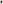 участник конкурса представляет в закупочной конкурсной комиссии в электронном виде с измененным предложением до его вскрытия;11.7Конкурс может быть объявлен Закупочной конкурсной комиссией не состоявшимися:если в конкурсе принял участие один участник или никто не принял участие;если по результатам рассмотрения предложений конкурсная комиссия отклонила все предложения или только одно предложение соответствует требованиям конк сной док ментации;все представленные конкурсные предложения не содержат необходимый пакет документов.11.9Заказчик имеет право отменить конкурс в любое время до акцепта выи авшегоп едложения. Заказчик в случаеотмены конкурса публикует обоснованные причины данного решения на специальном информационном портале.12Заключение договора12.1Победителем признается участник конкурса, предложивший лучшие условия исполнения договора на основе критериев, указанных в конкурсной документации и предложении.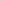 12.2Участник конкурса, объявленный по решению Закупочная конкурсная комиссия победителем конкурса, получит от заказчика соответствующее письменное извещение.12.3Несвоевременное подписание договора победителем может расцениваться как отказ от заключения договора. В этом случае будет рассматриваться приемлемое предложение следующего (резервного — занявшее второе место по итогу оценки) участника конкурса.1Полное наименование юридического лица, с указанием организационно-п авовой о мыПолное наименование юридического лица, с указанием организационно-п авовой о мы2Сведение	о регистрации	(дата	регистрации, регистрационный	номер,	Сведение	о регистрации	(дата	регистрации, регистрационный	номер,	ЗЮридический адресЮридический адрес4Контактный теле он, факс, e-mail5Полные банковские реквизитыПолные банковские реквизиты6Основные направления деятельностиОсновные направления деятельностиНаименование предмета поставкиНаименованиеПокупателя, его адрес и контактная информацияДата поставкиПримечаниеНаименование статейДанные за последние три годаДанные за последние три годаДанные за последние три годаНаименование статей202020 гИн о мация из балансового отчетаИн о мация из балансового отчетаИн о мация из балансового отчетаИн о мация из балансового отчетаАктивы1. олгос очные активыОсновные с едстваНе мате иальные активыДолгос очные инвестициив т. ч.: капитальные вложения1. Тек щие активыТова но-мате иальные запасыв т. ч.: п оизвоДственные запасыДебито ыДенежные с едстваПассивы1. Источники собственныхсредствВ 171. Ч.:Уставной капиталНе асп еДеленная п ибыльП. ОбязательстваДолгос очные обязательстваТек щие обязательствав т.ч.:екущая креДиторская задолженностьПросроченная креДиторская задолженностьИн о мация из отчета инансового ез льтатаИн о мация из отчета инансового ез льтатаИн о мация из отчета инансового ез льтатаИн о мация из отчета инансового ез льтатаЧистая выручка от реализации товаров,( абот, слугП ибыль до платы налога на доходЧистая п ибыльНаименование источниковСумма1Производственные мощности2Денежные средстваЗт.п.	6,	годСуммаВалютаОбменный курсЭквивалент в узб.сум/долл,СЩСредний годовой оборотФ.И.О, должность специалистаДокумент подтверждающий квалификацию (диплом, лицензия, сертификат и т.д. с номе ом, датой выдачи).Стаж работы по специальностиНаименованиеХарактеристикаГод выпускапКритерииТребованиядокумента льногоподтвержденияОценкаПримечание2451Регистрации участника как юридического лица в своей стране.Документ о регистрации предприятия участника Конкурса в государственном органе.есть /нетЕсли нет, то претендент дисквалифицируется,по решению конкурсной комиссии.2Свидетельство о регистрации налогоплательщикаСвидетельствоесть /нетЕсли нет, то претендент дисквалифицируется,по решению конкурсной комиссии.Право на производство поставляемого товара, работ, услуг.Лицензия на разработку.есть /нетЕсли нет, то претендент дисквалифицируется,по решению конкурсной комиссии.4Заявления по недопущению коррупционных проявленийИнформация на фирменном бланкепредста влены/ непредс тавленыЕсли нет, то претендент дисквалифицируется,по решению конкурсной комиссии5Общая информация об участнике конкурса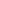 Информация на фирменном бланке (не более трех страниц)предста влены/ непредс тавленыЕсли не представлены, то претендент дисквалифицируется,по решению конкурснойкомиссии6Опыт поставки соответствующего товара, работ, услуг.Описание опыта поставки в течение 5(пяти) последних лет пож.д.есть /нетЕсли нет, то претендент дисквалифицируется,по решению конкурснойкомиссии7Информацию об органахуправления юридического лица, Информацию о долевых участияхИнформация, указаннаяв заявке на участие в Конкурсе.есть /нетЕсли нет, то претендент дисквалифицируется, по решениюучредителей (акционерах, участниках) в уставном фонде (капитале)юридического лица;Информацию о размере уставного фонда (капитала) и его формировании;Информацию о бенефициаром собственнике поставщика това ов по догово у;конкурснойкомиссии8Справку банка или налоговогооргана о наличии кредиторской и дебиторской задолженностиСправка банка или налогового органаесть /нетЕсли нет, топретендент дисквалифицируется,по решению конкурснойкомиссии9Подтверждение, что претендент:не находится в стадии реорганизации, ликвидации, банкротства;по ранее заключенным Контрактам надлежаще исполнены все обязательства;— не находится в состоянии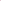 судебного или арбитражного азби ательства.Информация, указаннаяв заявке на участие в Конкурсе.есть /нетЕсли нет, топретендент дисквалифицируется,по решению конкурснойкомиссии.10Представление финансовых показателей участника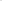 Информация о финансовом положении участника за последнийЗ годаесть /нетЕсли не представлено, комиссия вправе дисквалифицировать астникаСведения о наличие необходимой техникиИнформация, указаннаяв заявке на участие вКонкурсеесть /нетЕсли нет, топретендент дисквалифицируется,по решению конкурсной комиссии12Наличие сертифицированных специалистов необходимых для выполнения данной работы(диплом, лицензия, сертификат и т.д.)Информация, указаннаяв заявке на участие вКонкурсе не менее 25Наличие специалистов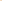 есть /нетЕсли нет, топретендент дисквалифицируется,по решению конкурсной комиссии13Наличие рекомендательных и положительных отзывов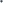 Информация, указаннаяв заявке на участие вКонкурсе не менее З штесть /нетЕсли нет, топретендент дисквалифицируется,по решению конкурснойкомиссии14Согласие требованиям к услугам, согласно Тех заданияСравнительная таблицаесть /нетЕсли не согласны, то участник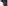 дисквали ици ется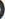 